Devon’s EHC HubDevon’s EHC HubDevon’s EHC HubDevon’s EHC HubDevon’s EHC HubDevon’s EHC HubFor Information only: No further action requiredFor Information only: No further action requiredFor Information only: No further action requiredUploading of plans will be prioritized as follows:Phase 1: In progress All reviews due in the autumn term+ plans for learners in NCY 5, 10, 13 + 14Phase 2All plans due in the spring termPhase 3All remaining plans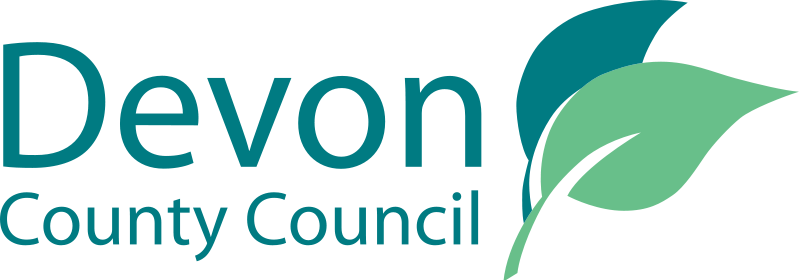 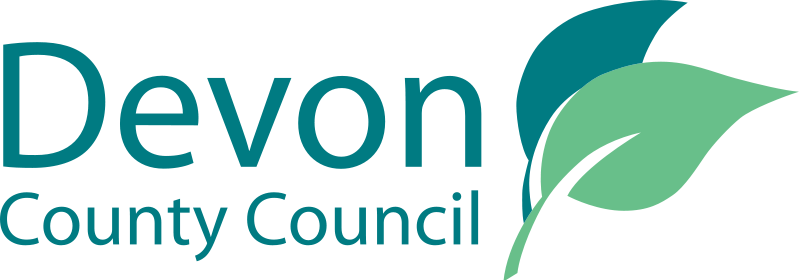 We hope to have every plan on the Hub for September 2020During the coming weeks, we know that some schools and colleges are closing or partially closing. EHCP reviews that are due during this time will obviously be affected.Schools and the SEND 0-25 team will work together to ensure that children/young people and their families feel safe and supported. More information regarding EHCP Reviews at this time can be found hereWhere possible and appropriate the SEN 0-25 are continuing to upload plans onto the EHC Hub for the academic year 2020/21You can view any plans assigned to your setting by logging into the Hub. You will be able to see/download the final plan, its review date and the outcomes to be reviewed. At this time, we would ask SENDco’s and their teams to take no further action. Meetings for the autumn term do not need to be setup at this time During the coming weeks, we know that some schools and colleges are closing or partially closing. EHCP reviews that are due during this time will obviously be affected.Schools and the SEND 0-25 team will work together to ensure that children/young people and their families feel safe and supported. More information regarding EHCP Reviews at this time can be found hereWhere possible and appropriate the SEN 0-25 are continuing to upload plans onto the EHC Hub for the academic year 2020/21You can view any plans assigned to your setting by logging into the Hub. You will be able to see/download the final plan, its review date and the outcomes to be reviewed. At this time, we would ask SENDco’s and their teams to take no further action. Meetings for the autumn term do not need to be setup at this time During the coming weeks, we know that some schools and colleges are closing or partially closing. EHCP reviews that are due during this time will obviously be affected.Schools and the SEND 0-25 team will work together to ensure that children/young people and their families feel safe and supported. More information regarding EHCP Reviews at this time can be found hereWhere possible and appropriate the SEN 0-25 are continuing to upload plans onto the EHC Hub for the academic year 2020/21You can view any plans assigned to your setting by logging into the Hub. You will be able to see/download the final plan, its review date and the outcomes to be reviewed. At this time, we would ask SENDco’s and their teams to take no further action. Meetings for the autumn term do not need to be setup at this time Uploading of plans will be prioritized as follows:Phase 1: In progress All reviews due in the autumn term+ plans for learners in NCY 5, 10, 13 + 14Phase 2All plans due in the spring termPhase 3All remaining plansWe hope to have every plan on the Hub for September 2020Training VideoFor further information about SEND please visitOur Local Offerwww.devon.gov.uk/SENDTraining VideoFor further information about SEND please visitOur Local Offerwww.devon.gov.uk/SENDTraining VideoFor further information about SEND please visitOur Local Offerwww.devon.gov.uk/SENDTraining VideoFor further information about SEND please visitOur Local Offerwww.devon.gov.uk/SENDUploading of plans will be prioritized as follows:Phase 1: In progress All reviews due in the autumn term+ plans for learners in NCY 5, 10, 13 + 14Phase 2All plans due in the spring termPhase 3All remaining plansWe hope to have every plan on the Hub for September 2020